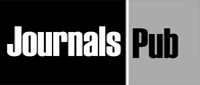 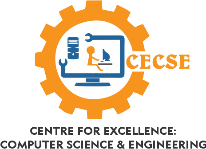 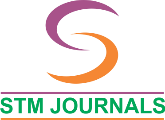 Editor/Reviewer Consent FormThis consent form is for the acceptance/renewal/updating the information of the Editorial/Reviewer Board members of the Center of Excellence in Computer Science & Engineering (CECSE). Please send duly filled and signed Consent form to nikita@stmjournals.com for the following Journal in which you are associated as Editorial/Reviewer Board member.Journal Name:                                                                                                                 Personal DetailsEducational QualificationI hereby declare that all the facts described by me is true, correct and best of my knowledge.I,       do hereby give my consent for the Editorial/Reviewer Board in the      . I agree to follow and adhere to all the rules, regulations and policies governing the Editorial/Reviewer Board and its governance.Date:                                                                                                                       Signature with SealName (Mr./Mrs.):Name (Mr./Mrs.):Name (Mr./Mrs.):Name (Mr./Mrs.):Name (Mr./Mrs.):Affiliation/Designation:Affiliation/Designation:Affiliation/Designation:Affiliation/Designation:Affiliation/Designation:Affiliation/Designation:Department/School/Research Group:Department/School/Research Group:Department/School/Research Group:Department/School/Research Group:Department/School/Research Group:Department/School/Research Group:Department/School/Research Group:Name of Institution/University/Organization:Name of Institution/University/Organization:Name of Institution/University/Organization:Name of Institution/University/Organization:Name of Institution/University/Organization:Name of Institution/University/Organization:Name of Institution/University/Organization:Name of Institution/University/Organization:Postal Address of Institution/ University/Organization:Postal Address of Institution/ University/Organization:Postal Address of Institution/ University/Organization:Postal Address of Institution/ University/Organization:Postal Address of Institution/ University/Organization:Postal Address of Institution/ University/Organization:Postal Address of Institution/ University/Organization:Postal Address of Institution/ University/Organization:Postal Address of Institution/ University/Organization:Postal Address of Institution/ University/Organization:Address:Address:State/Province:State/Province:State/Province:PIN/ZIP:PIN/ZIP:Country:Telephone No.:Telephone No.:Telephone No.:Telephone No.:Mobile No.:Mobile No.:Mobile No.:Mobile No.:Email (Personal):Email (Personal):Email (Personal):Email (Personal):Email (Official):Email (Official):Email (Official):Course(From Graduation/Post-graduation Onwards)University/OrganizationYearMajor Subject/Branch/Specialization